BNC TO HDMI CONVERTERUSER MANUALIf you need to replace expensive LCD videomonitor by normal LCD, or you need to convert  BNC signal to HDMI signal, this BNC to HDMI  video converter will be your best choice. This converter is an economic, effective and perfect solution for lossless video conversion.Package details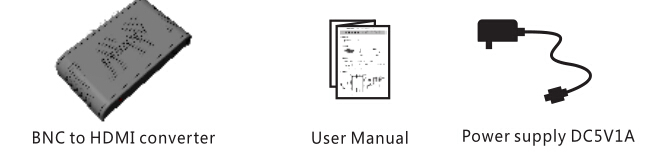 2、Devices requirements①. Cameras with BNC input or other BNC devices②. TV or projector with HDMI input3、I nstallation: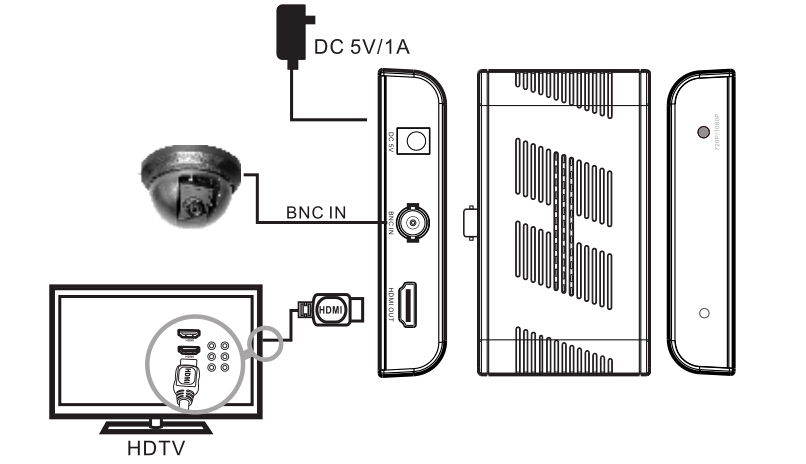 ①. Connect the BNC source to the converter withBNC cable②. Connect the converter to HDTV with HDMIcable. Power it on and adjust HDTV to thecorresponding HDMI channel.4. Operation：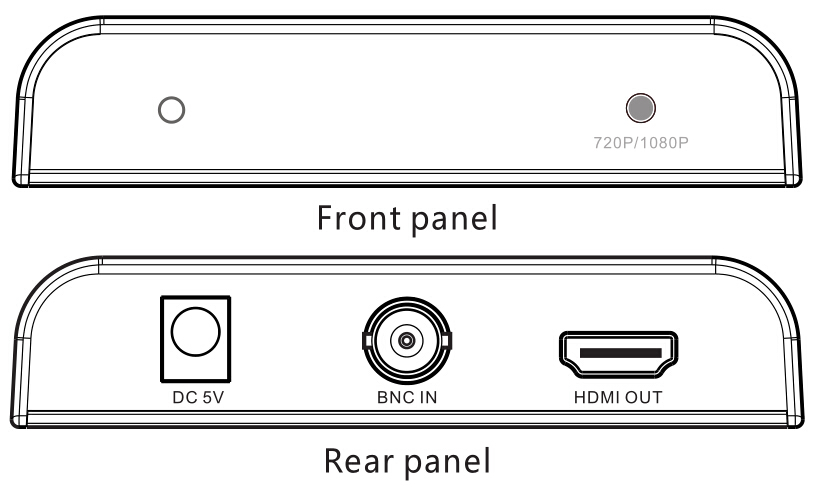 ①.720P/1080P: Press to choose output HDMIsignal as 720P@50Hz,1080P@50Hz,720P@60Hz,1080P@60HzLED is red when output 720P, greenwhen output1080P.②. Long press 720P/1080P button for 3 seconds toswitch between 4:3 and 16:9 etc mode.5.Trouble shooting：Q: No image output?A: 1)Check and make sure all the connection iscorrect, signal LED indicator lights up andHDTV channel is chosen correctly.2)Check whether TV supports to output HDMIsignal format6. Technical parameter：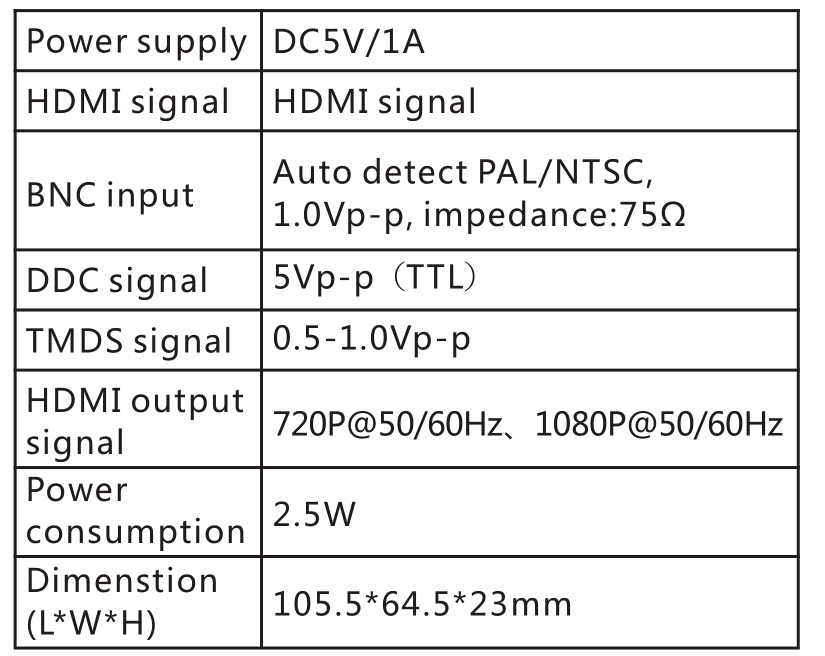 IMPORTANT SAFETY NOTICE1. Do not plug and unplug devices with power on.2. Install it in a ventilated dry place.3. Use DC5V power supply only. Make surespecification matched if using adapters notsupplied by factory.